В МАДОУ Детский сад № 22 «Лесная сказка»  10 октября 2017 годапрошли праздничные мероприятия, посвященные Дню Республики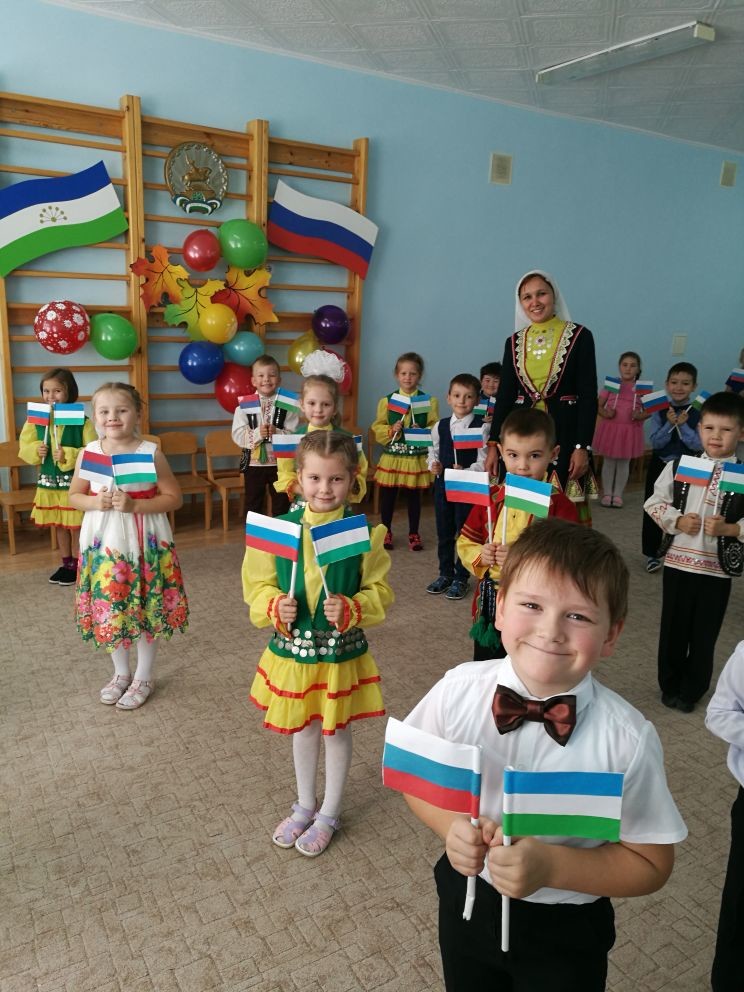 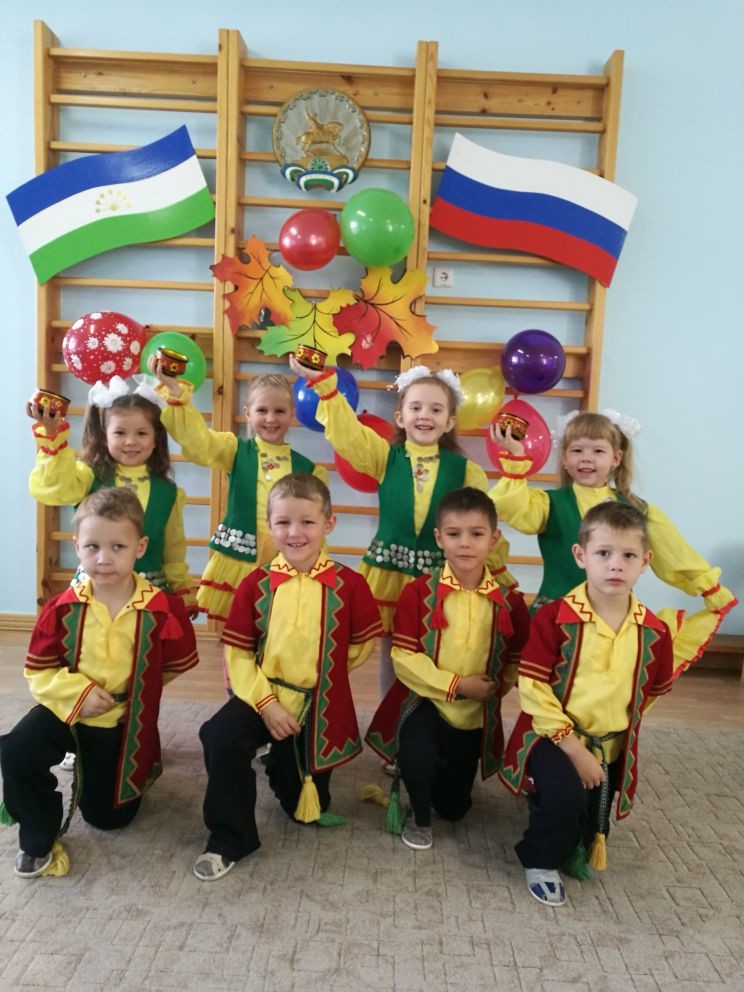 